CURRICULUM VITAE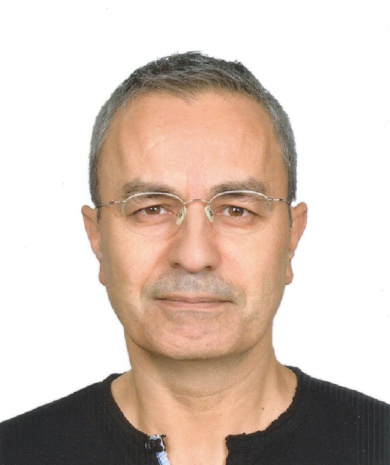 Şenol Bezci, Ph.D.PERSONAL INFORMATIONDate of Birth: 03.11.1968Nationality: TurkeyMarital Status: MarriedEDUCATIONDoctor of Philosophy, English Language and Literature, Ankara University, 2007.Master of Arts, English Language and Literature, Ankara University, 1998.Bachelor of Arts, Foreign Language Education, Middle East Technical University, 1992.WORK EXPERIENCE Instructor of American Studies, Ankara University, 2013 to presentBA Courses TaughtContemporary American Poetry Contemporary American Fiction 19th Century Prose and Poetry19th Century Fiction Translation Writing SkillsSpeaking Skills MA Courses TaughtIntroduction to Narrative TheoryPhD Courses TaughtNarrative TheoryBritish and American Modernist Fiction Instructor of Freshman English, Bilkent University, 1995 to 2013Certified Yoga Instructor, Ankara Yoga Merkezi, 2016 to presentFreelance Cartoonist, 1995 to present    RESEARCH INTERESTSAmerican Studies, Postmodern Fiction, Narrative Theory, Humour, History and Criticism of Art, Comic ArtsPUBLICATIONSArticles in Books“Indeterminacy of Reality in A Maggot”. John Fowles and His Work: The 8th METU British Novelists Seminar Proceedings. Middle East Technical University, 2000 “: Yerini Hak Eden Bir Başyapıt”. Çizgili Hayat Kılavuzu: Kahramanlar, Dergiler ve Türler. Ed. Levent Cantek. İstanbul: İletişim. 2002.“Terso Vesilesiyle Engin Ergönültaş ve Kenar Mahalle”. Çizgili Kenar Notları. Ed. Levent Cantek. İstanbul: İletişim. 2007. “Youth in Crisis: An Eriksonian Interpretation of Adolescent Identity in ‘Franny’”. Contemporary Literary Criticism Yearbook 2010. Vol 318. New York: Gale Cengage Learning, 2010. 318-326.   “Intriques of the Narrator and the Narratee in Flaubert’s Parrot”. IDEA: Studies in English. Ed. Evrim Doğan Adanur. New Castle upon Tyne: Cambridge Scholars Publishing, 2011. 118-129. “Revenge of the Novelist: From Poetics to Historiographic Metafiction”. History in Western Literature. ed. Zekiye Antakyalıoğlu. Gaziantep: Gaziantep University, 2014. 495-503.  “Predicament of the First Narrators”. Littera: Edebiyat Yazıları. Ed. Cengiz Ertem. Ankara: Ürün Yayınları, 2014. 69-79.Articles in Scholarly Journals“Youth In Crisis: An Eriksonian Interpretation Of Adolescent Identity In “Franny””. Novitas Royal: Research on Youth and Language. Volume 2 Issue 1 April 2008. http://www.novitasroyal.org/bezci.html“Maus: Grafik Roman ve Edebiyat”. Ankara Üniversitesi Dil ve Tarih-Coğrafya Fakültesi Dergisi. 55, 2 (2015), 251-270.“Narrative Situation in The Ballad of the Sad Café”. JAST: Journal of American Studies of Turkey. (in process of referee screening)Articles and Book Reviews in Non-Scholarly Journals/Magazines “Samuel Beckett and Endgame”. TÖMER Dil Dergisi. Vol. 18, April 1994.“Harold Pinter ve Politik Tiyatro”. A’raf Edebiyat. Vol. 4, May-June 1994.“Postmodern Romanlarda Sorunsallaşan Akılcılık”. Son Duvar. Vol. 2, April 1997.“Romandan Anlatıya Ya Da Sorunsallaşan Roman”. Son Duvar. Vol. 3, May 1997.“Sorunsallaşan Tarih ve Tarih Romanı”. Son Duvar. Vol. 4, June 1997.“Ken Parker: Adamım Benim”. Son Duvar. Vol. 5, August 1997.“Beckett, Oyun Sonu ve Absürd Tiyatro”. Son Duvar. Vol. 6, September 1997.“Postmodernizme Posta Koyuyorum”. Son Duvar. Vol. 7, October 1997.“Bitmiş Bir Roman Üzerine Notlar I”. Son Duvar. Vol. 8, December 1997. “Bitmiş Bir Roman Üzerine Notlar II”. Son Duvar. Vol. 10, February 1998.“Modernist Roman Poetikası”. Son Duvar. Vol. 13, May 1998.“Fransız Teğmen’de Benzetmeler” . Bilkent 4 Mevsim. Vol. 11, May 2000.“Tatlı Rüyalar”. Virgül. Vol. 35, November 2000.  “Tür Romanından Çok-Türlü Romana”. E Aylık Kültür ve Edebiyat Dergisi. Vol. 26. May 2001. “Bir Afallatma Projesi Olarak Postmodernizm”. Bilkent 4 Mevsim. Vol. 14. May 2001. “Türkçede John Fowles Romanları”. Virgül. Vol. 66. October 2003.  “Alper Canıgüz’ün Beş Yaşındaki Detektifi”. Virgül. Vol. 71. March 2004.  “Çizgi Roman ve Toplumsal Duyarlılık”. Serüven Çizgi Roman Araştırmaları Dergisi. Volume 1. Spring 2004.“Maus Vakası”. Serüven Çizgi Roman Araştırmaları Dergisi. Volume 2. Summer 2004.“Çizgi Roman ve Akademi”. Serüven Çizgi Roman Araştırmaları Dergisi. Volume 4. Winter 2004.“Ramize’nin Kadın Suretleri” Serüven Çizgi Roman Araştırmaları Dergisi. Volume 5. Summer 2005.“Ardından: Semih Balcıoğlu Karikatürü”. Yeni Serüven Çizgi Roman Araştırmaları Dergisi. Volume 4. Winter 2007.“Limon Masası Konuşmaları” Virgül.  Vol. 103. January 2007.“Türk Karikatürünün Dipakıntısı: Şiir”. Hayal . Vol.27. 2008.“Karikatürün Farklı Sesi: Mehmet Ali Türkmen”. Virgül. Vol. 114, January  2008. “Çizgi Roman ve Toplumsal Sorumluluk”. Virgül. Vol. 116. March 2008. “80’lerin Karikatür Mirası: Muhlis Bey ve Eşek Herif”. Virgül. Vol. 119. June 2008.“Bill Watterson: Amerikan Karikatürünün Uyumsuzu”. Virgül. Vol. 123. October 2008.“Dikiş Nakış: İyi Niyet de Bir Yere Kadar”. Virgül. Vol. 126. Jan-Feb 2009.“Uğur Gürsoy’un Fırat’ı”. Virgül. Vol. 127. March-April 2009.  “Corto Maltese ve Postmodern Çizgi Romanda Gerçeklik Algısı”. Varlık. Vol. 1232. May 2010.  CONFERENCE PRESENTATIONS“Fostering Creative and Critical Thinking in the Classroom”. The 1st Annual First-Year English Spring Symposium, Bilkent University, June 1999“Indeterminacy of Reality in A Maggot”. The 8th METU British Novelists Seminar: John Fowles and His Work. Middle East Technical University, 7-8 December 2000“Using Impromptu Speeches for Teaching Oral Presentation Skills”. The 3rd Annual First-Year English Spring Symposium, Bilkent University, June 2001“The Postmodern Narrator”. 12th International Cultural Studies Symposium: Redefining Modernism and Postmodernism. Ege University, 29 April- 1 May 2009“Gırgır Dergisi’nin Yükselişi ve Çöküşünde Bağlamın Önemi”. 11. Ulusal Sosyal Bilimler Kongresi. Middle East Technical University, 9-11 December 2009“Impact of the Narratee on Flaubert’s Parrot”. Fifth International IDEA Conference. Atılım University, 14-16 April 2010.“Revenge of the Novelist: From Poetics to Historiographic Metafiction”. 3rd International BAKEA Symposium. Gaziantep University, 9-11 October 2013.“Love and Identity Relationship in Philip Roth’s Good Bye Columbus”. 3rd International Language, Culture and Literature Symposium, Akdeniz University, 15-16 June 2017.SOLO CARTOON EXHIBITIONSŞenol Bezci Karikatür Sergisi. Akbank Farabi Sergi Salonu, ,1997.Birinci Absürt Şahıs. Mimarlar Odası Ankara Şubesi Lokali, Ankara, 1998.Livregraph. Selçuk Üniversitesi Süleyman Demirel Kültür Merkezi, , 2001. Silent Reading. Atılım University, Ankara, 2010. 